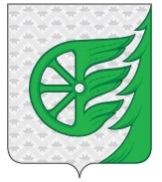 СОВЕТ ДЕПУТАТОВ ГОРОДСКОГО ОКРУГА ГОРОД ШАХУНЬЯНИЖЕГОРОДСКОЙ ОБЛАСТИР Е Ш Е Н И ЕОт 30 октября 2020 года								                № 46-3             О внесении изменений в решение Совета депутатов городского округа город Шахунья Нижегородской области от 24 августа 2018 года № 18-3 «О создании единой комиссии по установлению стажа муниципальной службы муниципальным служащим городского округа город Шахунья Нижегородской области»В связи с кадровыми изменениями и в целях приведения в соответствие с действующим законодательством,Совет депутатов р е ш и л:В решение Совета депутатов городского округа город Шахунья Нижегородской области от 24 августа 2018 года № 18-3 «О создании единой комиссии по установлению стажа муниципальной службы муниципальным служащим городского округа город Шахунья Нижегородской области» (в редакции решений от 28.03.2019 № 26-8, от 28.04.2020 № 39-2) внести следующие изменения:Вывести из состава единой комиссии по установлению стажа муниципальной службы муниципальным служащим городского округа город Шахунья Нижегородской области (далее – состав единой комиссии) Смирнову Светлану Витальевну, ввести в состав единой комиссии Зубареву Марину Евгеньевну - начальника финансового управления администрации городского округа город Шахунья Нижегородской области.В подпункте 1. пункта 3.2. раздела 3 «Функции единой комиссии» Положения о единой комиссии по установлению стажа муниципальной службы муниципальным служащим городского округа город Шахунья Нижегородской области после слов «трудовая книжка;» дополнить словами «сведения о трудовой деятельности, оформленные в установленном законодательством Российской Федерации порядке;»Настоящее решение вступает в силу со дня подписания.Глава местного самоуправлениягородского округа город Шахунья		            				  Р.В.Кошелев